 - самое ключевое чувство. Мы выбираем то, что нам хочется, а не едим белки, жир, углеводы. Из еды, любого продукта мы берем его энергию. И из этой энергии, в соответствии с ее качествами, в нас рождаются определенные эмоции, настроения.По предпочтениям человека получать тот или иной вкус в какое-либо время дня можно понять, какая эмоция, черта характера расходуется энергетически у него быстрее всего, то есть человек очень часто бывает «на этой волне» и ему требуется энергия для восполнения.- стремление к благости, к счастью, оптимизм.Если человек хочет есть сладкое с 6 до 11 утра, то значит он оптимистичен, бодр.Если человек хочет есть сладкое днем- хочет жить за чужой счет, ему тяжело нести свои обязанности, от сладкого он получает чувство расслабления- а, потом…Сладкое в обеденное время снижает иммунитетЕсли человек хочет, ест сладкое вечером - в его жизни царит разочарование и он искусственно пытается создать в себе оптимизм. Это ведет к нарушению гормонального баланса организма, повышению веса, увеличению интоксикации организма продуктами распада, как следствие депрессивное состояние.хлеб, все зерна, овощи)- Рождают в человеке желание и возможности трудится. Если человеку хочется этот вкус в обед – он трудолюбив. Когда этот вкус удовлетворяется в обеденное время ,организм напитывается пранойЕсли человек хочет есть вяжущий вкус утром- жадность, ему много надо, трудоголик и, как следствие, быстрое истощение психической энергииЕсли человек хочет есть вяжущий вкус вечером- праны поступет чрезмерно и человек не может расслабиться и например, курит что бы снять напряжение. - дает очищение психической энергии. Если хочется есть в обед - человек способен отдыхатьУтром - сильно повышается психическая чувствительность и как следствие повышенная аллергичность.Вечером—человек склонен быть очень обидчивым или гневливым( на судьбу, на людей ,н а работу и тд). Прана оскверняется этим вкусом и расстраивается весь организм, человек проявляет очень сильную мнительность, его портят, глазят и тпДает склонность быть активным, увеличивает темперамент, способность добиваться успеха.Если получать этот вкус в обед - будет склонность глубоко проникать в вещи, анализировать верно.Утром - ум становится очень едким, желчный характер и как следствие острые процессы в ЖКТ ( печень, желудок, поджелудочная)Вечером этот вкус ведет к отупению, сильное снижение концентрации, заторможенность-дает повышение тонуса, выносливость к нагрузкам, оптимизм- если получать этот вкус в обедУтром употребление соленого , ведет к избыточному тонусу, перенапряжению и как следствие гипертоническая болезнь, невриты.Вечером соленый вкус дает нарушения сна, отдыха нет, снижается иммунитет.Но во время, то есть в обед , любят соленое те, кто любит чрезмерно трудится. Если человеку хочется горького в обед, то в его жизни присутствуют трудности и человек любит с ними справляться, возможно что сейчас в его жизни есть какая-то плохая среда.Горькое утром - человек боится трудностей и возникает депрессияВечером- жизнь сломана, сильное горе. Человек очень обижен на судьбу.Если человек склонен вечером есть и горькое и кислое - он очень сломан и угнетен психически и давно.Не вовремя любят сладкое - те кто не держат слова, не выполняют свои обязанности,– те, кто склонен обижаться и не прощать другим,любят упрямые– жадные.Изменив свои привычки в еде, мы можем повлиять на свое собственное внутреннее состояние. И то, что казалось нам невозможным ,станет легким!И самое ВАЖОЕ - как только человек может контролировать язык- чувство вкуса и речь- значит он может контролировать все остальные чувства и способен изменить судьбу!По материалам лекций О.Г. Торсунова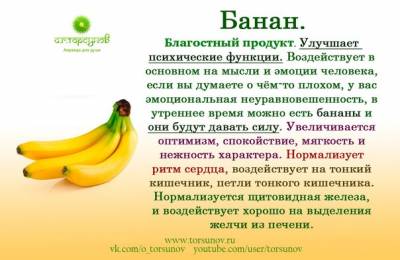 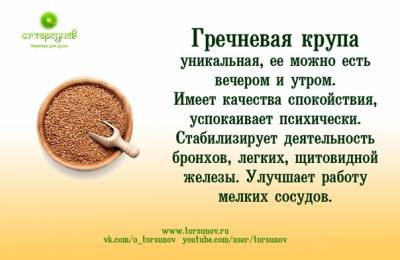 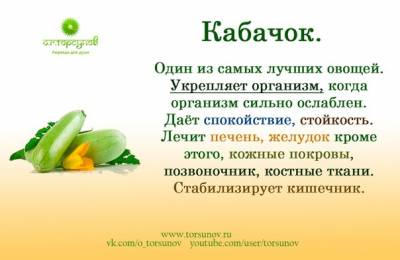 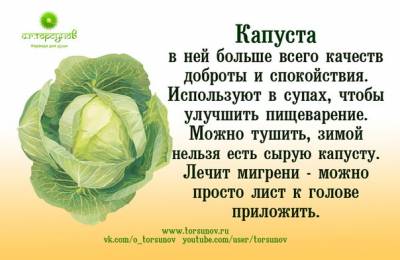 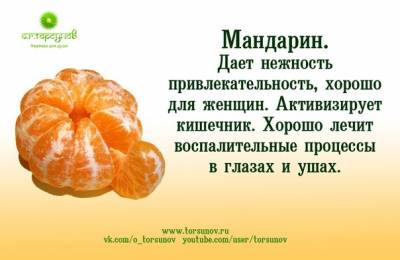 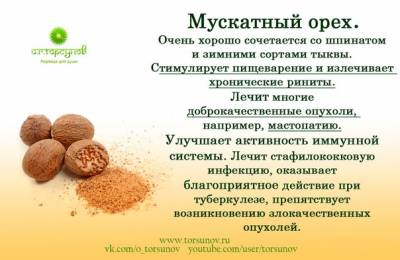 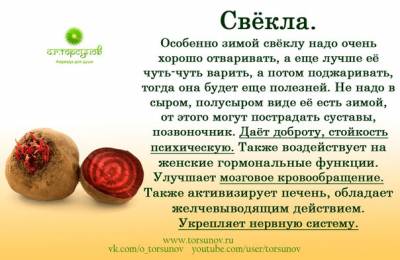 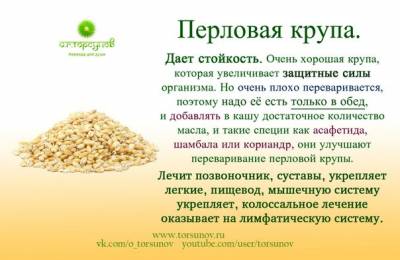 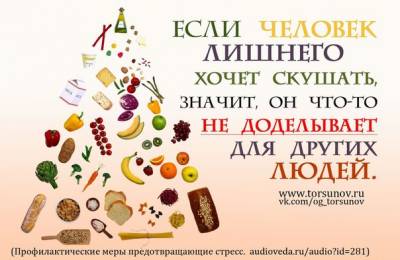 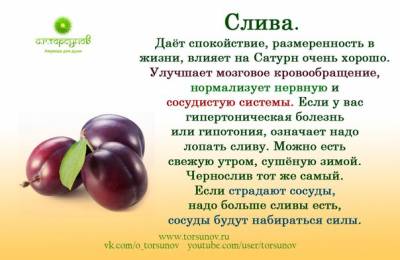 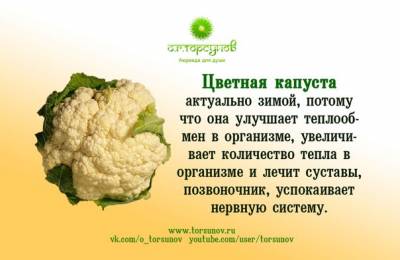 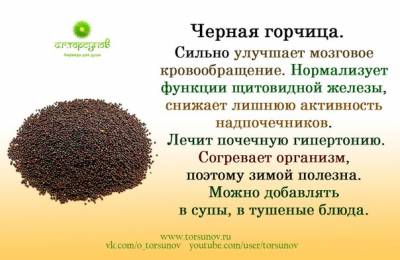 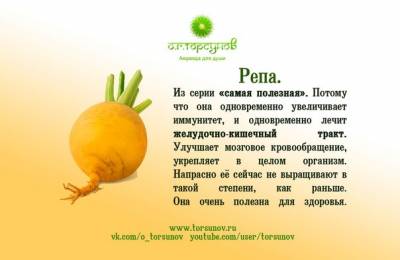 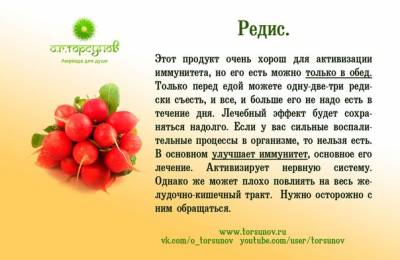 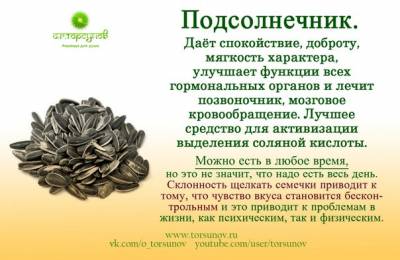 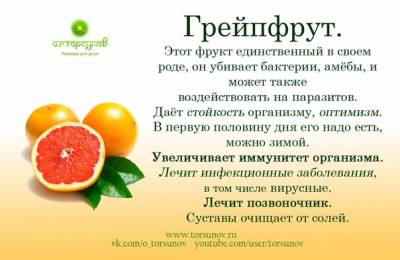 